Приложение №1.1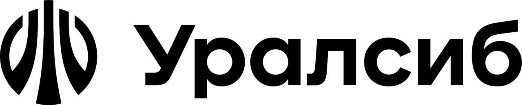 АНКЕТА (краткая)идентификации налогового резидентства Клиента – физического лица, индивидуального предпринимателя, лиц, занимающихся частной практикойЧАСТЬ 1. СВЕДЕНИЯ О КЛИЕНТЕЧАСТЬ 2. НАЛОГОВОЕ РЕЗИДЕНТСТВО владельца счета(проставьте  Да или  Нет - по каждому из пунктов)ЧАСТЬ 3 - ПОДТВЕРЖДЕНИЯ И ПОДПИСЬ Подписывая настоящую форму, я заверяю и гарантирую Публичному акционерному обществу «БАНК УРАЛСИБ» (далее – Банк), что:Сведения, указанные в настоящей форме, на дату подписания являются точными, полными и достоверными. Я понимаю, что я несу ответственность за предоставление недостоверных и неполных сведений о себе в соответствии со ст. 129.7-1 Налогового кодекса Российской Федерации (часть I), Федеральным законом от 29.11.2021 № 380-ФЗ «О внесении изменений в часть первую Налогового кодекса Российской Федерации» за представление неполной или недостоверной информации, запрашиваемой Банком В случае изменения идентификационных сведений, представленных в рамках данной формы, я предоставлю обновленную информацию Банку не позднее15 календарных дней с даты изменения сведений. 1.1 ФИО 1.2 Дата рождения1.3 Страна Рождения1.4 Гражданство (СТРАНА) 1.4.1 Второе гражданство (СТРАНА)1.5 ВИД на жительство (СТРАНА)1.6 Вид и реквизиты документа, удостоверяющего личность (серия, номер, кем и когда выдан)(серия, номер, кем и когда выдан)1.7 Адрес фактического проживания:Страна      Адрес      1.8 Почтовый адрес, адрес регистрации:Страна      Адрес      1.9 E-mail:1.10 Телефон:2.1 я являюсь налоговым резидентом Российской Федерации; - ДА      НЕТ 2.2 я являюсь налоговым резидентом иностранного государства, в т.ч. по признакам: Центр жизненных интересов в иностранном государствеДолгосрочное пребывание на территории иностранного государства 183 и более календарных дней в течение 12 следующих подряд месяцевГражданство/ налоговое резидентство в обмен на инвестиции - ДА      НЕТ 2.3 я утратил статус налогового резидента всех стран (я не являюсь налоговым резидентом ни в одном государстве) - ДА      НЕТ 2.4 я имею гражданство/ второе гражданство в иностранном государстве - ДА      НЕТ 2.5 я имею вид на жительство в иностранном государстве - ДА      НЕТ 2.6 я являюсь налогоплательщиком США, в т.ч. по признакам: Гражданство США; Разрешение на постоянное пребывание в США (карточка постоянного жителя по ф. I-551 «Green Card»); Долгосрочное пребывание в США; Место рождения США; Наличие идентификационных номеров налогоплательщика США: - номер социального обеспечения (SSN); - идентификационный номер налогоплательщика - физического лица (ITIN);  - идентификационный номер налогоплательщика для детей, удочерение или усыновление которых оформляется в США (ATIN) - ДА      НЕТ подписьинициалы, фамилиядатадатадата